ПОСТАНОВЛЕНИЕ                                                    JОПОб утверждении Порядка организации сбора отработанных ртутьсодержащих  ламп и информирования юридических лиц,  индивидуальных предпринимателей физических лиц о порядке осуществления такого сбора в границах Козульского сельского поселения	В соответствии с Федеральным законом от 06.10.2003 № 131-ФЗ «Об общих принципах организации местного самоуправления в Российской Федерации», с Федеральным законом от 24.06.1998 № 89-ФЗ «Об отходах производства и потребления», постановлением Правительства РФ от 28 декабря 2020 года № 2314 «Об утверждении правил обращения с отходами производства и потребления в части осветительных устройств электрических ламп, ненадлежащие сбор, накопление, использование, обезвреживание, транспортирование и размещение которых может повлечь причинение вреда жизни, здоровью граждан, вреда животным, растениям и окружающей среде», руководствуясь Уставом МО "Козульское сельское поселение", в целях предупреждения ртутного загрязнения, администрация Козульского сельского поселенияп о с т а н о в л я е т:1. Утвердить Порядок организации сбора отработанных ртутьсодержащих ламп и информирования юридических лиц, индивидуальных предпринимателей и физических лиц о порядке осуществления такого сбора в границах Козульского сельского поселения, согласно приложения к настоящему постановлению.2. Определить  место накопления отработанных ртутьсодержащих ламп на территории Козульского сельского поселения: в здании администрации Козульского сельского поселения, расположенном по адресу: Республика Алтай, Усть-Канский район, с.Козуль, ул. Молодежная, 36.3. Настоящее постановление обнародовать на информационных стендах Козульского сельского поселения и разместить на официальном сайте администрации Козульского сельского поселения козуль.рф.5. Контроль за исполнением настоящего постановления оставляю за собой. Глава Козульскогосельского поселения                                                             А.Б. Бельдеков				Приложение к Постановлению Администрации Козульского сельского поселенияот «20» марта 2024 года № 9Порядокорганизации сбора отработанных ртутьсодержащих ламп и информирования юридических лиц, индивидуальных предпринимателей и физических лиц
о порядке осуществления такого сбора в границах Козульского сельского поселения1. Общие положения1.1. Порядок обращения с отработанными ртутьсодержащими лампами в границах Козульского сельского поселения (далее - Порядок) разработан в соответствии с Федеральным законом от 24.06.1998 № 89-ФЗ «Об отходах производства и потребления», Федеральным законом от 06.10.2003 № 131-ФЗ «Об общих принципах организации местного самоуправления в Российской Федерации», Федеральным законом от 30.03.1999 № 52-ФЗ «О санитарно-эпидемиологическом благополучии населения», Федеральным законом от 10.01.2002 № 7-ФЗ «Об охране окружающей среды», Постановлением Правительства РФ от 28 декабря 2020 года № 2314 «Об утверждении правил обращения с отходами производства и потребления в части осветительных устройств электрических ламп, ненадлежащие сбор, накопление, использование, обезвреживание, транспортирование и размещение которых может повлечь причинение вреда жизни, здоровью граждан, вреда животным, растениям и окружающей среде производства и потребления в части осветительных устройств, электрических ламп, ненадлежащие сбор, накопление, использование, обезвреживание, транспортирование и размещение которых может повлечь причинение вреда жизни, здоровью граждан, вреда животным, растениям и окружающей среде».1.2. Требования настоящего Порядка распространяются на юридические лица (независимо от организационно-правовой формы) и индивидуальных предпринимателей, (далее - юридические лица и индивидуальные предприниматели), а также физические лица, проживающие на территории Козульского сельского поселения.1.3. Юридические лица и индивидуальные предприниматели в соответствии с настоящим Порядком и другими нормативными правовыми актами разрабатывают инструкции по организации сбора, накопления, использования, обезвреживания, транспортирования и размещения отработанных ртутьсодержащих ламп применительно к конкретным условиям и назначают в установленном порядке ответственных лиц за обращение с указанными отходами.1.4. Сбор, накопление, хранение и транспортирование ртутьсодержащих ламп юридическими лицами и индивидуальными предпринимателями осуществляется на основании требований действующего законодательства в соответствии с утвержденной разрешительной документацией.1.5. Финансирование мероприятий по сбору и утилизации отработанных ртутьсодержащих ламп на территории Козульского сельского поселения осуществляется за счет средств юридических лиц и индивидуальных предпринимателей, осуществляющих деятельность на территории Козульского сельского поселения.2. Для целей настоящих Правил применяются следующие понятия:"отработанные ртутьсодержащие лампы"- ртутьсодержащие отходы, представляющие собой отходы от использования товаров с ртутным заполнением и содержанием ртути не менее 0,01 процента, утративших свои потребительские свойства (люминесцентные лампы с холодным катодом, люминесцентные лампы с внешним электродом, лампы люминесцентные малогабаритные, лампы люминесцентные трубчатые, лампы общего освещения ртутные высокого давления паросветные);"потребители ртутьсодержащих ламп"- юридические лица, индивидуальные предприниматели, физические лица, эксплуатирующие ртутьсодержащие лампы;"оператор по обращению с отработанными ртутьсодержащими лампами"(далее - оператор) - юридическое лицо и индивидуальный предприниматель, осуществляющие деятельность по сбору, транспортированию, обработке, утилизации, обезвреживанию, хранению отработанных ртутьсодержащих ламп на основании полученной в установленном порядке лицензии на осуществление деятельности по сбору, транспортированию, обработке, утилизации, обезвреживанию и размещению отходов I - IV класса опасности;"место накопления отработанных ртутьсодержащих ламп"- место накопления отработанных ртутьсодержащих ламп потребителями ртутьсодержащих ламп в целях последующей их передачи оператору для транспортирования, обработки, утилизации, обезвреживания, хранения; "индивидуальная упаковка для отработанных ртутьсодержащих ламп" - изделие, которое используется для упаковки отдельной отработанной ртутьсодержащей лампы, обеспечивающее ее сохранность при накоплении; "транспортная упаковка для отработанных ртутьсодержащих ламп" - изделие, которое используется для складирования отработанных ртутьсодержащих ламп в индивидуальной упаковке, обеспечивающее их сохранность при накоплении, хранении, погрузо-разгрузочных работах и транспортировании;"герметичность транспортной упаковки" - способность оболочки (корпуса) упаковки, отдельных ее элементов и соединений препятствовать газовому или жидкостному обмену между средами, разделенными этой оболочкой.3. Порядок сбора и размещения отработанных ртутьсодержащих ламп на территории Козульского сельского поселения3.1. При организации мероприятий по сбору ртутьсодержащих ламп от населения Администрацией Козульского сельского поселения проводится информационно-агитационный комплекс работ по разъяснению сути системы, условий ее организации, целей, достигаемых в результате ее реализации. Информационно-агитационная работа может проводиться путем адресного обхода с раздачей информационных материалов о системе сбора ртутьсодержащих ламп; распространения буклетов и плакатов с информацией о системе сбора; информирования через СМИ (статьи, рекламно-информационные ролики и т.д.). Для повышения эффективности информирования населения об экологической опасности отработанных люминесцентных и энергосберегающих ртутьсодержащих ламп, а также о необходимых мероприятиях по ликвидации локальных очагов загрязнения рекомендовать организациям, осуществляющим продажу данных изделий, разработать и разместить на торговых площадях стенды с указанием данного рода информации.3.2. Потребители ртутьсодержащих ламп (кроме физических лиц) осуществляют накопление отработанных ртутьсодержащих ламп.3.3. Накопление отработанных ртутьсодержащих ламп производится отдельно от других видов отходов.3.4. Не допускается самостоятельное обезвреживание, использование, транспортирование и размещение отработанных ртутьсодержащих ламп потребителями отработанных ртутьсодержащих ламп, а также их накопление в местах, являющихся общим имуществом собственников помещений многоквартирного дома, за исключением размещения в местах первичного сбора и размещения и транспортирования до них.3.5. Потребители ртутьсодержащих ламп (кроме физических лиц) для накопления поврежденных отработанных ртутьсодержащих ламп обязаны использовать тару.3.6. Администрация Козульского сельского поселения определила место первичного сбора и размещения отработанных ртутьсодержащих ламп у потребителей ртутьсодержащих ламп, проживающих в частном секторе, по адресу: Республика Алтай, Усть-Канский район, с.Козуль, ул. Молодежная, 36.3.7. Сбор отработанных ртутьсодержащих ламп у потребителей осуществляет региональный оператор организация.4. Порядок транспортирования отработанных ртутьсодержащих ламп4.1. Транспортирование отработанных ртутьсодержащих ламп осуществляется оператором в соответствии с требованиями статьи 16 Федерального закона "Об отходах производства и потребления". Допускается транспортирование отработанных ртутьсодержащих ламп потребителями до места накопления в индивидуальной и транспортной упаковках из-под ртутьсодержащих ламп аналогичных размеров, не имеющих видимых повреждений, или иной герметичной транспортной упаковке, обеспечивающей сохранность таких ламп при их транспортировании.4.2. Для транспортирования поврежденных отработанных ртутьсодержащих ламп используется тара, обеспечивающая герметичность и исключающая возможность загрязнения окружающей среды.4.3. Транспортирование отработанных ртутьсодержащих ламп должно осуществляться специализированным транспортом.4.4. Все виды работ, связанные с загрузкой, транспортированием и выгрузкой отработанных ртутьсодержащих ламп, должны осуществляться в соответствии с требованиями действующего законодательства, и с соблюдением техники безопасности.4.5. Ответственность за соблюдение безопасного обращения с отработанными ртутьсодержащими лампами с момента приема их у населения и до их санкционированной выгрузки возлагается на специализированные организации.4.6. В местах сбора, размещения и транспортирования отработанных ртутьсодержащих ламп (включая погрузочно-разгрузочные пункты и грузовые площадки транспортных средств), в которых может создаваться концентрация ртути, превышающая гигиенические нормативы, предусматривается установка автоматических газосигнализаторов на пары ртути. Зоны возможного заражения необходимо снабдить средствами индивидуальной защиты органов дыхания, доступными для свободного использования в аварийных ситуациях.5. Порядок размещения (хранение и захоронение) отработанныхртутьсодержащих ламп5.1. Размещение отработанных ртутьсодержащих ламп в целях их обезвреживания, последующей переработки и использования переработанной продукции осуществляется специализированными организациями.5.2.  Хранение отработанных ртутьсодержащих ламп производится в специально выделенном для этой цели помещении, защищенном от химически агрессивных веществ, атмосферных осадков, поверхностных и грунтовых вод, а также в местах, исключающих повреждение тары.5.3. Допускается хранение отработанных ртутьсодержащих ламп в неповрежденной таре из-под новых ртутьсодержащих ламп или в другой таре, обеспечивающей их сохранность при хранении, погрузочно-разгрузочных работах и транспортировании.5.4. Не допускается совместное хранение поврежденных и неповрежденных ртутьсодержащих ламп.5.5.  Хранение поврежденных ртутьсодержащих ламп осуществляется втаре.5.6. Размещение отработанных ртутьсодержащих ламп не может осуществляться путем захоронения.6. Порядок обезвреживания и использования отработанных ртутьсодержащих ламп6.1. Обезвреживание отработанных ртутьсодержащих ламп осуществляется специализированными организациями, осуществляющими их переработку методами, обеспечивающими выполнение санитарногигиенических, экологических и иных требований.6.2. В случае возникновения у потребителя отработанных ртутьсодержащих ламп аварийной ситуации, в частности боя ртутьсодержащей лампы (ламп), загрязненное помещение должно быть покинуто людьми и должен быть организован вызов специализированных организаций для проведения комплекса мероприятий по обеззараживанию помещений.Обезвреживание ртутного загрязнения может быть выполнено потребителями отработанных ртутьсодержащих ламп (кроме физических лиц) самостоятельно с помощью демеркуризационного комплекта, включающего в себя необходимые препараты (вещества) и материалы для очистки помещений от локальных ртутных загрязнений, не требующего специальных мер безопасности при использовании, руководствуясь инструкцией по обращению с отработанными ртутьсодержащими лампами.6.3. Использование отработанных ртутьсодержащих ламп осуществляют специализированные организации, ведущие их переработку, учет и отчетность по ним. Полученные в результате переработки ртуть, и ртутьсодержащие вещества передаются в установленном порядке организациям - потребителям ртути и ртутьсодержащих веществ.7. Ответственность за несоблюдение требований в области обращения сртутьсодержащими отходами7.1. Администрация Козульского сельского поселения осуществляет контроль за исполнением настоящего Порядка в пределах своих полномочий в соответствии с действующим законодательством.7.2. За несоблюдение требований в области обращения с ртутьсодержащими отходами на территории Козульского сельского поселения физические, юридические лица и индивидуальные предприниматели несут ответственность в соответствии с действующим законодательством.РЕСПУБЛИКА АЛТАЙ УСТЬ-КАНСКИЙ РАЙОНСЕЛЬСКАЯ АДМИНИСТРАЦИЯ КОЗУЛЬСКОГО СЕЛЬСКОГО ПОСЕЛЕНИЯ 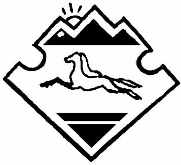 АЛТАЙ РЕСПУБЛИКАНЫНКАН-ООЗЫ АЙМАГЫНДА КОЗУЛЬ JУРТJЕЕЗЕЗИНИН JУРТАДМИНИСТРАЦИЯЗЫ от 20.03.2024                                              с.Козуль                       №9     